Woche vom 24.04.-28.04.2023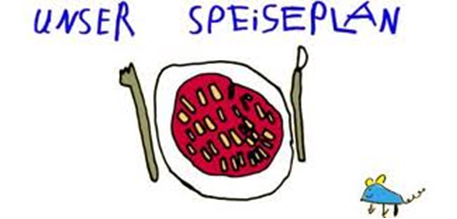 Woche vom 24.04.-28.04.2023Montag: Bockwürstchen mit Püree, MaisDienstag:Maultaschenstreifen in BrüheMittwoch:Rührei mit Hähnchen und ErbsenDonnerstag: Arme RitterFreitag:Teigtaschen mit Kartoffelfüllung gebratenFrühstück und Mittagessen je 3,00 Euro